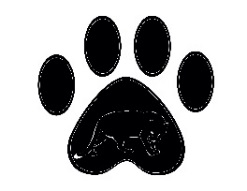 Clermont Elementary2021-2022 Supply List